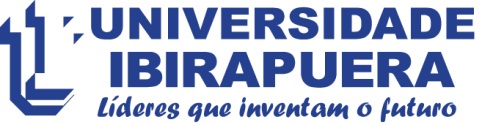 PROGRAMA DE PÓS-GRADUAÇÃO EM EDUCAÇÃONível MestradoORIENTAÇÕES  PARA A ELABORAÇÃO DE RELATÓRIO DE QUALIFICAÇÃO E DISSERTAÇÃOSão Paulo2020SUMÁRIOGUIA	PARA	A	ELABORAÇÃO	DE	RELATÓRIO	DE QUALIFICAÇÃO. MESTRADO EM PSICOLOGIA EDUCACIONAL ... 07APRESENTAÇÃOEste texto tem por objetivo oferecer subsídios para a elaboração dos relatórios de Qualificação e das Dissertações de Mestrado do Programa de Pós-Graduação em Educação da Universidade Ibirapuera – UNIB.Espera-se poder atender às expectativas quanto à garantia de qualidade nessa produção, por meio de padronização das estruturas e apresentação dos conteúdos mínimos que sirvam como base para a construção de um modelo próprio do Programa, em atendimento às exigências das instâncias avaliadoras da produção acadêmica dos programas de pós- graduação.INTRODUÇÃOA dissertação de mestrado é elaborada em duas etapas, se assim podemos entendê-la, para fins didáticos. A primeira etapa consiste na elaboração de um projeto de pesquisa e a segunda etapa, na dissertação propriamente dita. O relatório de qualificação, solicitado por ocasião do exame de qualificação, pode ser entendido como uma apresentação dos itens considerados essenciais sobre a vida acadêmica do aluno e o seu entendimento da pesquisa, para que a banca julgadora tenha critérios para a avaliação desse trabalho.A rigor o exame de qualificação deve ser realizado após o cumprimento pelo aluno de todas as disciplinas obrigatórias previstas no regulamento do Programa.Nesse sentido, faz parte do Relatório de Qualificação:um Memorial do qual constam: um breve histórico do percurso acadêmico do aluno, até o mestrado, as disciplinas cursadas, bem como a sua utilização na elaboração da dissertação, e as atividades complementares realizadas,versão preliminar da dissertação, contendo uma projeção da estrutura da dissertação (problema, hipóteses e objetivos, justificativa, revisão da literatura, previsão de capítulos, um dos capítulos completo, plano de pesquisa, cronograma de atividades).Além do Relatório de Qualificação, deve ainda serem apresentados os seguintes comprovantes: Curriculum Vitae na Plataforma Lattes (Apêndice A) e a aprovação da Comissão de Ética para a elaboração da pesquisa proposta, no caso de pesquisa com seres humanos.Enquanto o Curriculum Vitae é uma exigência da CAPES, e é montado com base em informações listadas objetivamente, o memorial apresenta uma percepção mais qualitativa do significado da vida acadêmica do aluno, daí a sua solicitação.Sugere-se, portanto, como normas gerais para a elaboração do relatório de qualificação, o seguinte:COMPONENTES E FORMATO DO RELATÓRIO DE QUALIFICAÇÃOFormato do relatório de qualificaçãoOrientações gerais:Papel:	sulfite branco, formato A4 (297x210mm)Margens:	superior e esquerda, 3 cm; inferior e direita, 2 cm.Impressão:	em apenas um dos lados Numeração das folhas:	canto superior direito Fonte:	Arial normal – 12 Parágrafo:Alinhamento:	justificadoTabulação:	1,25cmEntre linhas:	1,5Títulos dos capítulos:	arial 12, negrito, caixa alta, numerados em arábicos (1)Sub-títulos:	arial 12, sem negrito, caixa alta (1.1)2o. nível dos sub-títulos: arial 12, negrito, sem caixa alta (1.1.1)3º nível dos sub-títulos:	arial 12, negrito, itálico, sem caixa alta (1.1.1.1)Ilustrações:Tabelas e quadros:	numerados, constando os títulos sobre eles Figuras:	numerados, constando os títulos sob elas.Capa: deve constar o nome da instituição  (no alto da página), Mestrado em Educação, abaixo e nome do aluno logo abaixo, Relatório de Qualificação para Dissertação de Mestrado (no centro), cidade e ano de depósito (embaixo).UNIVERSIDADE IBIRAPUERAMESTRADO EM EDUCAÇÃOMARTHA MEDEIROS DOS SANTOSRELATÓRIO DE QUALIFICAÇÃO PARA DISSERTAÇÃO DE MESTRADOSão Paulo2020Folha de rosto: nome da instituição, Mestrado em Educação (no alto da página), Relatório de Qualificação para Dissertação de Mestrado (no centro), cidade e ano (embaixo). À direita, em caixa de texto abaixo do título, devem constar as seguintes informações: programa, área de concentração, linha de pesquisa, orientador.UNIVERSIDADE IBIRAPUERAMESTRADO EM EDUCAÇÃOMARTHA MEDEIROS DOS SANTOSRELATÓRIO DE QUALIFICAÇÃO PARA DISSERTAÇÃO DE MESTRADOPrograma de Pós-Graduação em Educação Área de concentração: Educação, Subjetividade e PsicanáliseLinha de Pesquisa: xxxxxxxxxxxxxOrientador: Prof. Dr.XXXXXXXXXXXXSão Paulo2020Sumário: folha contendo a localização dos itens na ordem em que aparecem no documento, com indicação numérica das páginas.SUMÁRIOMEMORIAL	03AUTOBIOGRAFIA	03PERCURSO ACADÊMICO	04ATIVIDADES DESENVOLVIDAS NO PROGRAMA	06Disciplinas cursadas	08PROJETO DE PESQUISA*	14APÊNDICES	21A – Curriculum Vitae	22B -  Aprovação do Comitê de Ética	24* O Sumário do Projeto de Pesquisa encontra-se adiante.Componentes do relatório de qualificaçãoMemorialNo Memorial devem constar:Breve autobiografia e histórico do percurso acadêmico: escrita em linguagem coloquial, duas a três laudas, traz as informações relevantes para que os membros da banca conheçam o percurso pessoal e acadêmico do candidato, seu desenvolvimento e inclinações intelectuais.Atividades desenvolvidas no Programa:Disciplinas cursadas: relacionar as disciplinas cursadas e explicitar as que contribuíram para o crescimento intelectual e elaboração do projeto de dissertação do candidato.Relacionar os eventos científicos dos quais participou, cursos, palestras dadas, explicitando o tipo de participação e informando os dados completos.o Produção técnica: apresentação da produção científica, bibliográfica, artística e técnica dos últimos três anos, informação dos dados completos.Projeto de Pesquisa (ou versão preliminar da dissertação)No Projeto de Pesquisa devem constar:Folha de rosto: nome da instituição, Mestrado em Educação (no alto da página), título da pesquisa (no centro), cidade e ano (embaixo). À direita, em caixa de texto abaixo do título, devem constar as seguintes informações: programa, área de concentração, linha de pesquisa, orientador.UNIVERSIDADE IBIRAPUERAMESTRADO EM EDUCAÇÃOMARTHA MEDEIROS DOS SANTOSCOTIDIANO ESCOLAR E REPRESENTAÇÕES: ENCONTRO E DESENCONTROPrograma de Pós-Graduação em Educação Área de concentração: Educação, Subjetividade e PsicanáliseLinha de Pesquisa: xxxxxxxxxxxxxOrientador: Prof. Dr.XXXXXXXXXXXXSão Paulo2020Sumário: folha contendo a localização dos itens na ordem em que aparecem no documento, com indicação numérica das páginas.SUMÁRIO1	INTRODUÇÃO ...........................................................................	221.1	TEMA .........................................................................................	231.2	PROBLEMA ...............................................................................	231.31.41.4.11.4.22345JUSTIFICATIVA E RELEVÂNCIA...............................................	24HIPÓTESES E OBJETIVOS......................................................	25Objetivo Geral...........................................................................	26Objetivos Específicos...............................................................	26PLANO DE PESQUISA..............................................................	27ESTRUTURA DA DISSERTAÇÃO (PREVISÃO DECAPÍTULOS)..............................................................................CAPÍTULO COMPLETO............................................................	29CRONOGRAMA DE ATIVIDADES............................................	30REFERÊNCIAS..........................................................................	33APÊNDICES ..............................................................................	35A – Curriculim Vitae ...................................................................	37Introdução: Apresentação do tema convenientemente inserido em questões que delimitem e/ou contextualizem o assunto, bem como contemplem prováveis recortes e desdobramentos. Em seguida, explicitação da (s) pergunta (s) que requerem investigação científica como norteadoras da pesquisa proposta. Em suma, trata-se de apresentar com linguagem clara e objetiva a delimitação do objeto de pesquisa, segundo sua natureza, a problemática na qual se insere e apresentação das perguntas para as quais se pretende encontrar respostas.Justificativa e relevância: Explicitação da importância da pesquisa no campo social e científico e de sua relevância como contribuição para a continuidade dos debates e produção de conhecimento na área e/ou temática.Para tanto, proceder a um levantamento da literatura pertinente ao assunto ou ao seu tratamento teórico-metodológico. Essa revisão deve ter um eixo definido de reflexão, desaconselhando-se um balanço aleatório da produção já realizada.O objetivo é mostrar que o autor do projeto está atualizado e familiarizado com o assunto que deseja pesquisar e que pode dialogar com essa literatura, de maneira a situar claramente os caminhos de sua pesquisa.Objetivos: Os objetivos são a explicitação do que o autor pretende ou o que ele quer saber com sua pesquisa e podem ser apresentados como gerais e específicos. É neste item que são apresentadas as proposições ou formulações provisórias, por meio de hipóteses advindas do balanço bibliográfico realizado.Plano de Pesquisa: Descrição detalhada dos métodos, técnicas e instrumentos a serem empregados na investigação: a) Quais os paradigmas teórico-metodológicos que nortearão a pesquisa, ou seja, sua natureza de pesquisa qualitativa, quantitativa, exploratória, pesquisa-ação etc; b) Qual a estratégia adotada, pesquisa bibliográfica, estudo de caso, análise de conteúdo etc; c) Quais os procedimentos para coleta ou levantamento de dados: explicitar, quando ppertinente, quem são os participantes da pesquisa, o local onde será realizada a coleta de dados, quais os instrumentos de coleta de dados, como: questionários, entrevistas, diário de campo, observações, registros etc. Incluem-se neste item os instrumentos que atendem às recomendações éticas para a pesquisa com humanos: termo de consentimento livre eesclarecido, autorização para o desenvolvimento de pesquisa em espaços institucionais, protocolos. Todos os instrumentos deverão constar de apêndices; d) Quais os procedimentos para a análise e/ou tratamento dos dados: procedimentos estatísticos, tipos de análises, categorias a priori, categorias a posterioretc.Estrutura da dissertação (previsão de capítulos): Apresentação da estrutura da dissertação, de acordo com os passos planejados da pesquisa. Esses passos costumam ser definidos por Capítulos ou Partes, devendo constar um resumo do conteúdo de cada capítulo ou parte enunciados.Capítulo(s): Apresentar pelo menos um capítulo completo que se constitua como fundamentação teórica da pesquisa, por meio do qual seja apresentado o “estado da arte” do tema a ser pesquisado, ou a exploração de conceitos-chave da pesquisa, ou ainda de uma teoria de base.Cronograma de atividades: Elaborar um cronograma com a previsão de tempo para cada atividade a ser desenvolvida.Referências: Consiste na listagem das obras, textos e fontes documentais consultadas e apresentadas de acordo com a ABNT-NBR/6023 e que constam desta publicação. As referências são listadas em espaço simples. Para consultar as normas de elaboração de Referência, veja o item 2.6.Apêndices: Trata-se de textos, documentos, quadros, tabelas que complementam a argumentação e elaborados pelo autor.Anexos: Fundamentam, comprovam e ilustram procedimentos adotados ou constituem informações essenciais para a compreensão do texto.APÊNDICESA – Curriculum LattesDISSERTAÇÃO DE MESTRADOA formatação do exemplar de dissertação de Mestrado, a ser depositada pelo aluno, deve obedecer à norma vigente do Sistema de Bibliotecas Universidade Ibirapuera; ORIENTAÇÕES GERAISA dissertação deve ser digitada em espaço 1,5 - exceto as referências e os resumos que devem ter espaço 1 – e ocupar apenas o anverso da folha, exceto a folha de rosto que deverá conter dados institucionais e a ficha de catalogação na fonte. Recomenda-se a utilização da fonte arial, tamanho 12 para o texto e, tamanho 10 para a citação direta de mais de três linhas. Tipos itálicos são usados para nomes científicos, expressões latinas e em outros idiomas. As citações longas, as notas, as referências e os resumos em vernáculo e em língua estrangeira devem ser digitados em espaço simples.Os títulos das seções devem ser separados do texto que os precede ou que os sucede por uma entrelinha dupla (um espaço duplo ou dois espaços simples).As notas de rodapé devem ser digitadas dentro das margens, ficando separadas do texto por um espaço simples de entre linhas e por filete de 3 cm a partir da margem esquerda.Para efeito de alinhamento, no texto, deve ser utilizado o justificadoA impressão deve ser feita exclusivamente em papel branco, formato A4 (21,0 x 29,7cm), de boa opacidade e de qualidade que permita a impressão e leitura.Os 5 (cinco) exemplares, para o exame de defesa, devem ser entregues em caderno espiral e reproduzidos pelos processos de reprografia. A imagem impressa deve ser de boa qualidade, com caracteres nítidos. Somente após as correções sugeridas pela banca, serão entregues os 2 (dois)) exemplares encadernados, no prazo máximo de 30 dias.As margens devem permitir encadernação e reprodução corretas:Margem esquerda: 3,0 cm Margem direita:	2,0 cm Margem superior: 3,0 cm Margem inferior:	2,0 cmTodas as folhas, a partir da folha de rosto, devem ser contadas porém não numeradas. A numeração deve ser indicada a partir de INTRODUÇÃO, que poderá ser, por exemplo, 5 se forem utilizadas quatro folhas anteriormente. Quando forem utilizadas folhas em branco para abrir os capítulos, estas não devem ser contadas para efeito de paginação.A numeração das páginas deve ser colocada no canto superior direito da página.Para evidenciar a ordenação do conteúdo do trabalho, deve-se adotar a numeração progressiva para as seções do texto. Os títulos das seções primárias (capítulos) devem iniciar em folha distinta. Destacam-se gradativamente os títulos das seções, utilizando-se outros recursos, como por exemplo, além das letras maiúsculas e minúsculas, o negrito e o itálico, conforme recomendado pela ABNT/NBR- 6024. A numeração progressiva adotada no sumário deve ser seguida no conteúdo do trabalho.As abreviaturas e siglas quando aparecem pela primeira vez no texto devem ter os nomes colocados por extenso, acrescentando-se a abreviatura ou a sigla entre parênteses. Ex. Associação Brasileira de Normas Técnicas (ABNT). Em caso de citação no texto, deve-se colocar o nome por extenso, hífen, sigla e entre parênteses a data e o número da página do documento citado, se houver necessidade. Ex. Associação Brasileira de Normas Técnicas – ABNT (2002, p.3).O indicativo numérico de uma seção precede seu título alinhado à esquerda, separado por um espaço de caracteres. Os títulos sem indicativo numérico como lista de ilustrações, resumo, referências e outros, devem ser centralizados conforme a NBR- 6024.As tabelas devem ser elaboradas de acordo com as normas do IBGE (1993).ESTRUTURA DA DISSERTAÇÃO DE MESTRADOA estrutura da dissertação de mestrado, de acordo com a ABNT/NBR-14724 (ago. 2002 e Ementa 2005), compreende três elementos: pré-textuais, textuais e pós-textuais. Os elementos que constituem a estrutura da dissertação de mestrado são apresentados a seguir:Elementos pré-textuais:Capa:Elemento obrigatório, sobre o qual se imprimem as informações indispensáveis sobre o trabalho, na seguinte ordem:Nome da instituiçãoMestrado em Educaçãonome completo do autor;título do trabalho;subtítulo se houver;cidade da instituição onde o documento deve ser apresentado;ano de depósito (data da entrega)o título deve ser apresentado em letra Arial 14 e os demais elementos em letra 12.Lombada:A lombada deve ser identificada com a sigla Universidade Ibirapuera na parte superior e na horizontal; o título do trabalho longitudinalmente; e no rodapé, o ano da apresentação no sentido horizontal; o título deve ser impresso conforme a NBR/ 12225. Entende-se por lombada a ”parte da capa da publicação que reúne as margens internas ou dobras das folhas, sejam elas costuradas, grampeadas, coladas ou mantidas juntas de outra maneira”.O título de lombada deve se impresso horizontalmente sempre que possível. Quando não  for possível, o aluno deve adotar o título de lombada descendente, ou seja, o título é apresentado longitudinalmente e legível, do alto para o pé da lombada. Esta forma possibilita a leitura normal quando o livro estiver deitado com a face dianteira voltada para cima.Volume da Dissertação:o volume da dissertação deverá ter páginas iniciais com:folha de rosto idêntica à capa; folha de identificação, com a seguinte ementa posta no canto direito do rodapé da página: Dissertação apresentada como exigência parcial à Banca Examinadora da Universidade Ibirapuera, para obtenção do título de MESTRE em Educação, área de concentração, linhe de pesquisa sob a orientação do (a) Prof. (a) Dr. (a ) (nome completo). ficha catalográfica no verso da folha de rosto conforme os Dados Internacionais de Catalogação-na-Publicação.folha para que sejam postas as assinaturas dos membros da Banca Examinadora, após a aprovação da dissertação. Na parte inferior dessa folha, deverão constar 3 (três) linhas em branco, para a assinatura de cada membro da banca no verso da folha de assinatura dos membros da banca examinadora, deverá constar a autorização da reprodução, nos termos do seguinte texto: Autorizo, exclusivamente para fins acadêmicos e científicos, a reprodução total ou parcial desta dissertação/produto final por processos de fotocopiadoras ou eletrônicos. seguida de sua assinaturaDedicatóriaFolha opcional, onde o autor presta uma homenagem ou dedica o trabalho a alguém.AgradecimentosFolha opcional, dirigida àqueles que contribuíram para a elaboração do trabalho.EpígrafeElemento opcional, onde é apresentada uma citação, seguida da indicação de autoria, relacionada com a matéria tratada no corpo do trabalho. As epígrafes também podem ser apresentadas nas folhas de abertura das seções primárias.Resumo na língua vernácula (NBR-6028)O resumo consiste na apresentação concisa dos pontos principais de um texto. Devem ser apresentados, de forma clara o problema da pesquisa, os objetivos, os procedimentos de coleta e de análise dos dados, os resultados e as conclusões. Constitui-se em uma seqüência de frases objetivas e não uma simples enumeração de tópicos. Deve ser seguido das palavras representativas do conteúdo do trabalho, isto é, palavras-chave. Palavras- chave são aquelas que mostram os assuntos abordados no trabalho. O resumo deve ter entre 100 e 500 palavras e deve ser escrito em um texto único.Resumo em língua estrangeiraConsiste em uma versão do resumo, seguida das palavras chave, em idioma de divulgação internacional.Listas de ilustrações (figuras, quadros, tabelas, gráficos e outros)As ilustrações devem ser numeradas na ordem em que aparecem no texto. Recomenda-se a elaboração de listas separadas para cada tipo de ilustração. Em cada lista deve constar: número, título e página da ilustração. As ilustrações podem também ser agrupadas no final do trabalho como Apêndices.Exemplo:LISTA DE TABELAS-	Modo de ensinar da professora, de acordo com  o  aluno,  Escola  …, 2008	76-	Sentimento do aluno em relação à professora, Escola…, – 2008	79-	Gosto pelas atividades desenvolvidas nas  aulas,  Escola   – 2008	84-	Facilidade de aprendizado com a professora, Escola ..., – 2008	85-	Dificuldade de aprendizado com a professora, Escola … ,- 2008	86As ilustrações podem ser sinalizadas no texto ou entre parênteses no final da frase, com o termo Figura.Exemplo:A apresentação de quadros e tabelas está regida pelas Normas de Apresentação Tabular do Instituto Brasileiro de Geografia e Estatística (1993).Exemplo de apresentação de tabela e gráfico no texto:Tabela 3 – Sentimento do aluno em relação à professora, Escola ….,2008(1) Significa que o aluno não expressa nenhum sentimento em relação ao professor.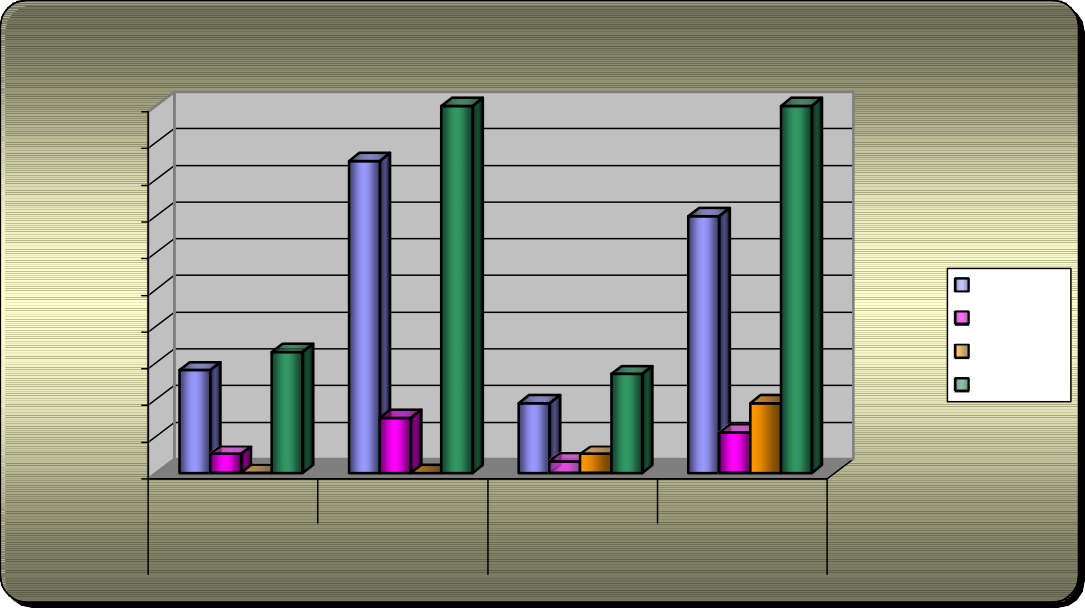 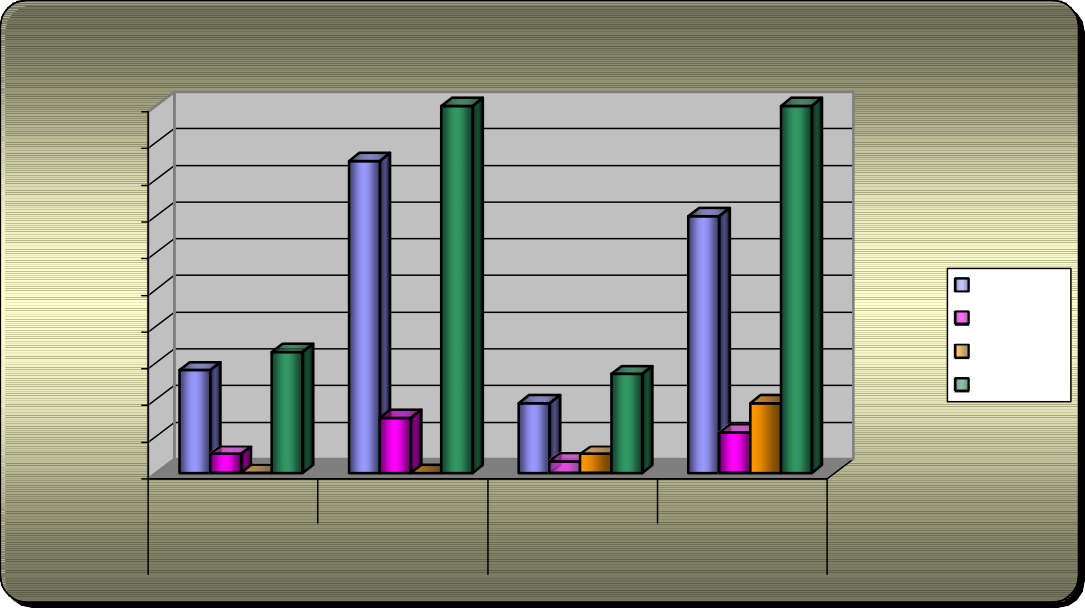 Fonte: Tabela 3Figuras: são desenhos, fotografias, fotomicrografias, organogramas, esquemas etc. com os respectivos títulos precedidos da palavra Figura e do número de ordem em algarismo arábico. Os títulos devem ser colocados abaixo das figuras.Quadros: denomina-se quadro a apresentação de dados de forma organizada, para cuja compreensão não é necessária qualquer elaboração matemático-estatística. A identificação se faz com o nome do elemento Quadro por extenso seguido do número de ordem em algarismo arábico. Outros elementos do quadro devem ser descritos de acordo com opadrão usado para apresentação tabular. O título deve ser apresentado logo após o quadro. No texto, o quadro deve ser indicado como quadro (ou Quadro), seguido do número de ordem.Exemplo:Exemplo de Quadro:Quadro 5 – Apresentação das categorias que mostram as diferenças do trabalho desenvolvido pelas professoras da 3a. série e da 3a. série B - 2008Tabelas: são conjuntos de dados numéricos, associados a um fenômeno, dispostos numa determinada ordem de classificação. Expressam as variações qualitativas e quantitativas de um fenômeno. A finalidade básica da tabela é resumir ou sintetizar dados de maneira a fornecer o máximo de informações num mínimo de espaço. Na apresentação de uma tabela devem ser levados em consideração os seguintes critérios:toda tabela deve ter significado próprio, dispensando consultas ao texto;a tabela deve ser colocada em posição vertical, para facilitar a leitura dos ados. No caso em que isso seja impossível, deve ser colocada em posição horizontal, com o título voltado para a margem esquerda da folha. Se a tabela ou quadro não couber em uma página, deve ser continuado na página seguinte. Neste caso, o final não será delimitado por traço horizontal na parte inferior e o cabeçalho será repetido na página seguinte;no texto devem ser indicadas pela palavra tabela (ou Tabela) acompanhada do número de ordem em algarismo arábico.Elementos componentes da tabelaReferência: elemento usado para identificar a tabela. A referência é composta do termo Tabela, seguido de um número de ordem (indicativo), em algarismosarábicos. Deve ser colocada precedendo o título da tabela, na mesma linha deste, destacando-se do mesmo por um hífen, colocado entre espaços correspondentes a uma letra.Título: é a indicação que precede a tabela. Deve conter a designação do fato observado, o local de ocorrência do fato e a época em que o mesmo foi registrado. É precedido pela referência da qual é separado por um hífen, que ocupam mais de uma linha, deve-se tomar como referência para o alinhamento das linhas a 1ª letra do título.Data: a data é parte integrante do título, separada da parte descritiva por meio de um hífen colocado entre espaços correspondentes a uma letra. Não deve ser colocado ponto final após a data; a abreviação dos meses deve ser feita no seu idioma original.O conjunto de anos apresentados consecutivamente deve ter as datas, inicial e final, separadas por hífen (1991-1997) . O mesmo procedimento deve ser adotado para os meses e anos seqüenciais. (out.1991 – mar. 1992)O conjunto de meses e anos apresentados não consecutivamente deve ter as datas, inicial e final, separadas por barra (1991/1995).Cabeçalho: é o conjunto de termos, colocados na parte superior da tabela, que especifica o conteúdo das colunas.Indicador de linha: é o conjunto de termos colocados na parte superior da tabela, que especifica o conteúdo das linhas.Corpo: é a parte da tabela onde estão colocados os dados e/ou informações e os sinais convencionais;Linha: é o conjunto de elementos dispostos horizontalmente no corpo da tabela;Coluna: é o conjunto de elementos dispostos verticalmente no corpo da tabela;Casa: é o elemento do corpo de uma tabela, identificado pelo cruzamento de uma linha com uma coluna.Traço: é o elemento utilizado para delimitar o cabeçalho e o limite inferior da tabela. Os traços do corpo e do indicador de linha, na apresentação da tabela, devem ser omitidos fisicamente. Contudo, são obrigatórios no cabeçalho e no limite inferior da tabela. As tabelas não devem ser delimitadas à direita e à esquerda por traços verticais.Fonte: é a indicação do autor ou da entidade responsável pelo fornecimento ou elaboração dos dados e informações contidas nas tabelas. A palavra Fontedeverá ser colocada imediatamente após o traço inferior da tabela, alinhada com as especificações do 1º nível da coluna indicadora. A separação entre a palavra Fonte e a referência do documento deve ser feita com a utilização de dois pontos. Recomenda-se que em tabelas com dados numéricos extraídos de um documento, a identificação da fonte indique a referência completa  do documento.Nota: denomina-se Nota a informação de natureza geral, destinada a conceituar ou esclarecer o conteúdo da tabela ou a indicar a metodologia adotada na coleta ou na elaboração dos dados.Chamada ou Nota específica: são informações de natureza específica sobre determinada parte da tabela e destinadas a desenvolver conceitos ou a esclarecer dados. Quando utilizadas, devem ser indicadas na tabela e no rodapé da mesma, por algarismos arábicos colocados entre parênteses. Para Chamada veja a apresentação da tabela na página 31.Para exemplo de tabela e gráfico veja página 31.Gráficos: Depois de sintetizados em tabelas, os dados podem ser apresentados em gráficos, com a finalidade de proporcionar ao interessado uma visão rápida do comportamento do fenômeno. Os gráficos servem para representar qualquer tabela de maneira simples, legível e interessante, tornando claros os fatos que poderiam passar despercebidos em dados apenas tabulados. Obrigatoriamente o gráfico deve ter como fonte a referência da tabela de onde os dados foram tirados. A normalização dos gráficos segue a de Tabelas.Lista de abreviaturas e siglasConsiste na relação alfabética das abreviaturas e siglas utilizadas no texto, seguidas das palavras ou expressões correspondentes grafadas por extenso. Recomenda-se a elaboração de lista própria para cada tipo.Lista de símbolosOs símbolos devem ser apresentados na lista na ordem em que aparecem no texto, com o devido significado.Sumário (NBR-6027)É a enumeração das principais divisões, seções e outras partes do trabalho, na ordem em que aparecem no texto, acompanhadas da página inicial . As divisões devem estar numeradas em algarismos arábicos, a partir da Introdução até o capítulo anterior às Referências. As divisões: Agradecimentos, Lista de Ilustrações, Lista de Abreviaturas e siglas, Lista de Símbolos, Resumo, Sumário, Referências, Apêndices, Anexos, Glossários e Índices não recebem números (NBR-6024), tanto no sumário quanto no texto.Exemplo:SUMÁRIOINTRODUÇÃO	11IDÉIAS TEÓRICAS	15A CRIANÇA E O LÚDICO ATRAVÉS DOS TEMPOS	28O LÚDICO NA APROPRIAÇÃO DE CONHECIMENTO	31Tipos de jogos	32Conhecimento	33HABILIDADES COGNITIVAS E SUAS RELAÇÕES COM OS JOGOS	34O DESENVOLVIMENTO INTEGRAL DAS CRIANÇAS NO EXERCÍCIO DA 39 CIDADANIA......................................................................................................METODOLOGIA	44INVENTÁRIO DE CONTEÚDOS	53CONTEXTUALIZAÇÃO DOS JOGOS NA REALIDADE ESCOLAR	57ANÁLISE DOS DADOS	59QUALITATIVOS	74QUANTITATIVOS	135CONCLUSÕES	155REFERÊNCIAS	160APÊNDICES	170A – Questionários da 3a. série A	170B -  Questionários da 3a. série B	172ANEXOSA – Modelos de jogosElementos textuaisTexto é a parte do trabalho em que é exposta a matéria. Deve conter as informações relativas a : Introdução, Desenvolvimento (caso a dissertação/tese contenha apenas revisão da literatura, esta deve entrar em desenvolvimento), Conclusão.IntroduçãoParte inicial do texto onde devem constar: o tema convenientemente inserido em questões que delimitem e/ou contextualizem o assunto, a delimitação do assunto tratado; os objetivos da pesquisa, explicitando o que se deseja saber com a pesquisa; a justificativa onde é mostrada a importância da pesquisa no campo social e científico e a sua relevância como contribuição para a continuidade dos debates e produção de conhecimento na área e/ou temática; as hipóteses, quando for o caso, e/ou as proposições e formulações provisórias; o detalhamento dos métodos, das técnicas e dos instrumentos empregados na investigação.DesenvolvimentoParte do texto que contém a exposição ordenada e pormenorizada do assunto. Divide-se em seções e subseções, que variam em função da abordagem do tema e do método utilizado. Contém todos os capítulos que constituem a base teórica e metodológica do texto, apresentação e discussão dos resultados obtidos.ConclusãoParte final do texto na qual se apresentam as conclusões correspondentes aos objetivos ou hipóteses. Não existe, neste capítulo, a citação de texto.Elementos pós-textuaisOs elementos pós-textuais são apresentados no sumário, com paginação seqüencial à do texto, mas não recebem numeração progressiva.ReferênciasÉ o conjunto padronizado de elementos descritivos retirados de um documento, que permite a sua identificação individual.Denomina-se ainda Referências a lista composta de documentos padronizados e utilizados na elaboração de um trabalho acadêmico, de tal maneira que todos os autores, obras e textos consultados sejam referidos.GlossárioLista em ordem alfabética das palavras ou das expressões técnicas de uso restrito ou de sentido obscuro, utilizadas no texto, e acompanhadas das respectivas definições.ApêndiceConsiste em um texto ou em um documento elaborado pelo autor, a fim de complementar sua argumentação, sem prejuízo da unidade nuclear do trabalho. Os apêndices são identificados por letras maiúsculas consecutivas, por travessão e pelos respectivos títulos. Eles recebem numeração de páginas.AnexoConsiste em um texto ou documento não elaborado pelo autor, que serve de fundamentação, comprovação e ilustração. Os anexos são identificados por letras maiúsculas consecutivas, travessão e pelos respectivos títulos. Eles não recebem numeração de páginas.ÍndiceElemento opcional, elaborado conforme a NBR 6034. Consiste numa lista de entradas ordenadas por assunto, autor ou assunto/autor, que localiza e remete para as informações contidas num texto.CITAÇÕES EM DOCUMENTOS: DEFINIÇÕES E REGRAS GERAIS. ABNT/NBR-10520 ( AGO. 2002)Citação é a menção, no texto, de uma informação colhida de outra fonte. Pode ser direta, indireta e citação de citação.Citação diretaÉ a transcrição textual dos conceitos de um autor consultado.Citação mais longa (mais de 3 linhas) deve figurar abaixo do texto, em bloco recuado – de 4 cm da margem esquerda – com letras tamanho 10, sem aspas.Citação IndiretaÉ a transcrição livre do texto do autor consultado. As citações indiretas ou parafraseadas dispensam o uso de aspas duplas e do número das páginas.Citação de citaçãoÉ a citação direta ou indireta de um documento ao qual não se teve acesso ao original.  Deve ser citado em nota de rodapé, sendo obrigatória a indicação da referência de onde foi extraída a informação. Esse tipo de citação só deve ser utilizado nos casos em que o documento original não pode ser recuperado (documentos muito antigos). No texto devem ser indicados o(s) Sobrenome(s) do(s) autor(es) citado(s), seguido(s) da expressão apud, e Sobrenome do(s) autor(es) da referência fonte, constando o número da página. O autor citado pelo outro, deve ser apresentado em nota de rodapé.As entidades coletivas podem ser citadas pelas respectivas siglas, desde que apareçam por extenso na primeira vez em que forem mencionadas.Citação de informaçõesQuando as informações são obtidas através de canais informais, tais como comunicações pessoais, anotações de aulas, eventos não impressos (conferências, palestras, seminários, congressos, simpósios etc.), deve-se indicar, entre parênteses, a expressão: informação verbal, referenciando os dados disponíveis em nota de rodapé.Trabalho em fase de elaboração, deve ser mencionado o fato, entre parênteses, indicando- se os dados bibliográficos disponíveis em nota de rodapé.Trabalho comprovadamente em fase de impressão, deve ser mencionado na lista final de Referências. O título do periódico, volume, número e ano devem ser precedidos da informação No prelo.Citação em notas de rodapéAs notas de rodapé têm por finalidade prestar esclarecimentos ou tecer considerações que não devam ser incluídas no texto para que não haja interrupção da seqüência lógica da leitura. Devem ser reduzidas ao mínimo necessário e situar-se em local próximo ao texto. Não é aconselhável reuni-las no final dos capítulos ou da publicação. Devem estar localizadas na margem inferior da mesma página onde ocorre a chamada numérica recebida no texto. São separadas do texto por um traço contínuo de 4 cm e digitadas em espaço simples com caracteres menores do que os usados para o texto. Usa-se espaço duplo para separar as notas entre si. Para se fazer a chamada das notas de rodapé, devem ser usados algarismos arábicos, na entrelinha superior do texto, sem parênteses. Deve-se evitar recomeçar a numeração a cada página. Quando as notas forem em número reduzido pode- se adotar uma seqüência única para todo o texto. Há dois tipos de notas de rodapé: bibliográficas e explicativas.Bibliográficas: São utilizadas para indicar fontes bibliográficas. Indicam textos relacionados com as afirmações contidas no trabalho, remetendo o leitor a outras partes do trabalho ou outros trabalhos para a comparação de resultados. Incluem também a tradução de citações feitas em língua estrangeira ou indicação de língua original de citações traduzidas.O uso de termos, expressões e abreviaturas latinas só é aceito em notas de rodapé. Entretanto, essas expressões devem ser evitadas porque dificultam a leitura. São elas:Ibidem ou Ibid. = na mesma obraIdem ou Id.	= do mesmo autorOp. cit.	= na obra citadaLoc. cit.	= no lugar citadoEt seq.	= seguinte ou que se seguePassim	= aqui e ali; em vários trechos ou passagensCf.	= confiraSic	= assim mesmo, desta maneiraExplicativas: Referem-se a comentários e/ou observações pessoais do autor: concessão de bolsas, nomes de instituições e endereços. São também usadas para indicar dados relativos a comunicações pessoais, a trabalhos apresentados e não publicados.Documentos anônimos, considerados no todo ou de autoria coletivaNo texto de documentos cuja entrada é pelo título (obras anônimas, eventos considerados no todo, obras de autoria múltipla etc.) a citação deve ser feita com as primeiras palavras deste título, na forma em que aparecem na lista de Referências. Se o título for muito longo, ou tiver subtítulo, devem ser usadas reticências.Outros tipos de elementos aparecem em citações, tais como:Supressões [ ...],Interpolações, acréscimos ou comentários: [ ]Ênfase ou destaque: grifo, negrito ou itálico.Para enfatizar trechos da citação deve-se destacá-los indicando esta alteração com a expressão grifo nosso entre parênteses, após a idealização da citação. Caso o destaque seja do autor consultado, usa-se a expressão grifo do autor.Exemplos:APRESENTAÇÃO DE AUTORES NO TEXTO Deve-se obedecer aos seguintes critérios:Um autorIndicação do sobrenome do autor, seguido da data, se a citação for indireta. Em citação direta, além do sobrenome do autor, seguido da data, deve ser colocada a página da citação.Dois autoresDeve-se indicar os dois autores unidos pela preposição e acrescidos da data, em citação indireta. Em citação direta, os dados apresentados anteriormente, devem ser acrescidos do número da página. As entradas pelo sobrenome do autor, pela instituição responsável ou pelo título incluído na sentença devem ser em letras maiúsculas e minúsculas; quando estiverem entre parênteses devem ser em letras maiúsculas.Três ou mais de três autores em citação diretaIndicação dos três autores ou a indicação do primeiro autor, seguido da expressão et al. acrescidos da data e número da página.Vários trabalhosA citação de vários autores numa frase poderá obedecer à ordem alfabética ou cronológica, quando citados em bloco no texto. A opção por qualquer dos critérios deverá ser seguida uniformemente, em toda a matéria.SISTEMA DE CHAMADA E APRESENTAÇÃO DE CITAÇÕES NO TEXTONeste Programa é adotada a forma de citações no texto pelo sistema autor-data. Neste sistema as citações indicam os documentos pelo sobrenome do autor e a data de publicação.As citações de diversos documentos de um mesmo autor, publicados em um mesmo ano, são distinguidas pelo acréscimo de letras minúsculas após a data, e sem espacejamento. Quando houver coincidências de autores com o mesmo sobrenome e data, acrescentar as iniciais de seus prenomes.Ao utilizar o sistema autor-data para a citação no texto, as referências devem ser reunidas no final do capítulo, do artigo ou do trabalho, em uma única ordem alfabética.REFERÊNCIASÉ o conjunto padronizado de elementos descritivos retirados de um documento, que permite a sua identificação individual.Denomina-se ainda de Referências a lista composta de documentos padronizados e utilizados na elaboração de um trabalho acadêmico.Documentos bibliográficosPara as referências deve ser usada a NBR-6023 (ago. 2002). Não devem ser referenciadas fontes bibliográficas não citadas no texto. O arranjo das referências deve estar de acordo com o sistema de chamada autor-data (em ordem alfabética).Monografia considerada no todo (livros, folhetos, dissertações, teses, dicionários, guias) Exemplos:Parte de monografia (capítulos, fragmentos, trechos, volume e outras partes de uma obra com autores e/ou títulos próprios)Exemplos:Publicações periódicas no todoExemplos:Artigo e/ou matéria de periódicos:Exemplos:Para facilitar a recuperação da informação, recomenda-se colocar nas Referências o título do periódico por extenso, evitando colocar abreviaturas não padronizadas.Artigo e/ou matéria de jornalExemplos:Documentos de eventosExemplos:Documentos JurídicosExemplos:Transcrição dos elementos das ReferênciasAutoriaIndicar o(s) autor(es) pelo último sobrenome, em maiúsculas, seguido do(s) prenome(s) e outros sobrenomes, abreviado(s) ou não. Os nomes devem ser separados por ponto e vírgula, seguido de espaço. Quando existirem mais de três autores, indica-se apenas o primeiro, acrescentando-se a expressão et al. As obras de responsabilidade de entidade (órgãos governamentais, empresas, associações etc.) têm entrada pelo seu próprio nome, por extenso. Em caso de autoria desconhecida a entrada é feita pelo título, primeira palavra em letras maiúsculas.Exemplo:Título e SubtítuloO título e o subtítulo devem ser reproduzidos tal como figuram na obra, separados por dois pontos. Exemplo:EdiçãoQuando houver edição, esta deve ser transcrita utilizando-se as abreviaturas dos	numerais ordinais e da palavra edição, ambas na forma adotada na língua da publicação.Exemplo:LocalO nome do local (cidade) de publicação deve ser indicado tal como figura na publicação referenciada. No caso de homônimos de cidades, acrescenta-se o nome do estado, país, etc. Quando a cidade não aparece no documento, mas pode ser identificada, ela é indicada entre colchetes.Não sendo possível determinar o local, utiliza-se a expressão sine loco, abreviada, entre colchetes [s. l.].Exemplo:EditoraO nome da editora é grafado tal como figura no documento, abreviando-se os prenomes e suprimindo-se as palavras que designam a natureza jurídica ou comercial, desde que sejam dispensáveis para sua identificação. Quando houver mais de uma editora indica-se a que estiver em maior destaque na página de rosto, ou a primeira se todas estiverem com destaque igual. Quando a editora não é identificada deve-se indicar a expressão sine nomine, abreviada, entre colchetes [s.n.].Exemplo:DataA data da publicação deve ser indicada com algarismos arábicos. Por se tratar de elemento essencial para a referência, sempre deve ser indicada uma data, seja ela a de publicação, a de impressão, a de copirraite ou outra. Caso seja impossível determinar a data, colocar a mais próxima possível. Quando existirem duas datas, ambas podem ser indicadas, desde que seja mencionada a relação entre elas.Exemplo:Documentos Eletrônicos (NBR-6023-02)São documentos existentes em formato eletrônico, acessíveis por computador. Podem enquadrar-se nesta categoria: bancos de dados, programas de computador, monografias, publicações seriadas, mensagens eletrônicas pessoais, arquivos variados de texto, som, imagem e outros. Suportes dos documentos eletrônicos: online (quando acessados diretamente das redes): CD-ROM, disquetes, tapes, fitas magnéticas, etc.Monografias eletrônicas consideradas no todoExempoos:Parte de monografias eletrônicasExemplos:Periódicos eletrônicos no todoExemplos:Artigos de Periódicos EletrônicosExemplos:Artigos de Jornais EletrônicosExemplos:Eventos Eletrônicos no TodoExemplos:Trabalhos Publicados em Eventos EletrônicosExemplos:Documentos de Acesso Exclusivo em Meio EletrônicoExemplos:Outros tipos de documentosExemplos:Ordenação das ReferênciasAlfabetar letra por letra, autor por autor. Havendo coincidência de autores, considerar para a ordem alfabética os seguintes elementos: título, ano da publicação, volume e página. Deve- se lembrar que nas citações no texto, serão colocados apenas autor e data. Haverá então necessidade de serem utilizadas letras para a diferenciação.Exemplos:BIBLIOGRAFIAASSOCIAÇÃO BRASILEIRA DE NORMAS TÉCNICAS. Referências: elaboração: NBR- 6023. São Paulo, 2000. 	. Sumário: procedimentos: NBR-6027. São Paulo, 1989. 	. Numeração progressiva das seções de um documento: NBR-6024. São Paulo, 1989. 	. Citação de texto: NBR-10520. São Paulo, 2001. 	. Preparação da folha de rosto de livro: NBR 10524. São Paulo, 1989. 	. Trabalhos acadêmicos: NBR 14724. São Paulo, 2001.FRANÇA, Júnia Lessa, et al. Manual para normalização de publicações técnico- científicas. 4. ed. rev. e aum. Belo Horizonte: Editora UFMG, 1998.CHIZZOTTI, Antonio. Pesquisa em ciências humanas e sociais. 4.ed. São Paulo: Cortez, 2000.INSTITUTO BRASILEIRO DE GEOGRAFIA E ESTATÍSTICA. Centro de Documentação eDisseminação de Informações. Normas de apresentação tabular. 3. ed. Rio de Janeiro: IBGE, 1993.INSTITUTO BRASILEIRO DE INFORMAÇÃO EM CIÊNCIA E TECNOLOGIA. Guia para aredação de artigos científicos destinados à publicação. Brasília: IBICT, 1987. 51p.INTERNATIONAL ORGANIZATION FOR STANDARDIZATION. Documentation,bibliographic references: contents, form and structure ISO 690. 2th. ed. [S.l.], 1987.LAKATOS, Eva Maria; MARCONI, Marina de Andrade. Fundamentos de metodologia científica. 3. ed. São Paulo: Atlas, 1994.MARCONI, Marina de Andrade; LAKATOS, Eva Maria. Metodologia científica. 4.ed. São Paulo: Atlas, 2004.MÁTTAR NETO, João Augusto. Metodologia científica na era da informática. São Paulo: Saraiva, 2002.EstruturaElementoObrigatórioOpcionalPré-TextuaisCapaFolha de rosto Lombada ErrataFolha de aprovação Dedicatória Agradecimentos EpígrafeResumo na língua vernácula Resumo na língua estrangeira Listas de ilustraçõesLista de abreviatura e siglas Lista de símbolosSumárioX XXX XXX XX X XX X XTextuaisIntrodução Desenvolvimento ConclusõesX X XPós-textuaisReferências Apêndice Anexo Glossário ÍndiceXX X X XSENTIMENTO3A. SÉRIE A3A. SÉRIE A3A. SÉRIE B3A. SÉRIE BSENTIMENTONo.%No.%Positivo28851970Neutro(1)515311Negativo00519Total3310027100CATEGORIAS3A. SÉRIE A3A. SÉRIE BPONTOS RELEVANTESEnsinar02--Aprender2710Diferença de 17 pontosEstudar0502-Brincar na escola2808Diferença de 17 pontosBrincar fora da escola-09Diferença de 09 pontosMonografias:KAMIL, Constance. Jogos em grupo na educação infantil: implicações da Teoria de Piaget. São Paulo: Artes Médicas, 1991.MONZINI, Luis R. Freud: o movimento de um pensamento. 2.ed. Campinas: UNICAMP, 1989.WEIZ, Telma. O diálogo entre o ensino e aprendizagem. São Paulo: Ática, 2002DicionárioHOUAISS, A. (Ed.). Novo dicionário Folha Webster’s: inglês/português, português/inglês.Co-editor Ismael Cardim. São Paulo: Folha da Manhã, 1996. Edição exclusiva para o assinante da Folha de São Paulo.DicionárioHOUAISS, A. (Ed.). Novo dicionário Folha Webster’s: inglês/português, português/inglês.Co-editor Ismael Cardim. São Paulo: Folha da Manhã, 1996. Edição exclusiva para o assinante da Folha de São Paulo.